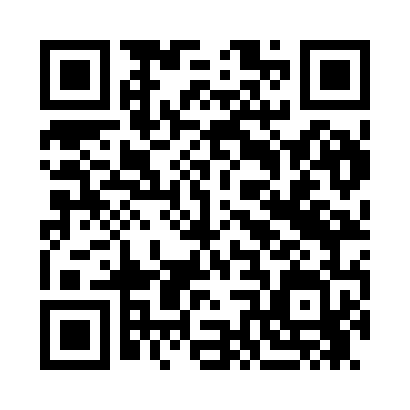 Prayer times for Sammaste, EstoniaMon 1 Apr 2024 - Tue 30 Apr 2024High Latitude Method: Angle Based RulePrayer Calculation Method: Muslim World LeagueAsar Calculation Method: HanafiPrayer times provided by https://www.salahtimes.comDateDayFajrSunriseDhuhrAsrMaghribIsha1Mon4:176:451:225:458:0010:182Tue4:136:421:225:478:0310:223Wed4:096:391:215:498:0510:254Thu4:056:361:215:508:0710:295Fri4:016:341:215:528:0910:326Sat3:566:311:215:548:1210:367Sun3:526:281:205:558:1410:398Mon3:476:251:205:578:1610:439Tue3:436:221:205:588:1810:4710Wed3:386:201:196:008:2110:5111Thu3:336:171:196:018:2310:5512Fri3:286:141:196:038:2510:5913Sat3:236:111:196:058:2711:0314Sun3:186:091:186:068:3011:0815Mon3:146:061:186:088:3211:1216Tue3:126:031:186:098:3411:1517Wed3:116:001:186:118:3611:1618Thu3:105:581:186:128:3911:1719Fri3:095:551:176:148:4111:1820Sat3:085:521:176:158:4311:1921Sun3:065:501:176:168:4511:2022Mon3:055:471:176:188:4811:2023Tue3:045:441:176:198:5011:2124Wed3:035:421:166:218:5211:2225Thu3:025:391:166:228:5511:2326Fri3:015:361:166:248:5711:2427Sat2:595:341:166:258:5911:2528Sun2:585:311:166:269:0111:2629Mon2:575:291:166:289:0411:2730Tue2:565:261:156:299:0611:28